PROČITAJ  REČENICE NA GLAS, NEKOLIKO PUTA.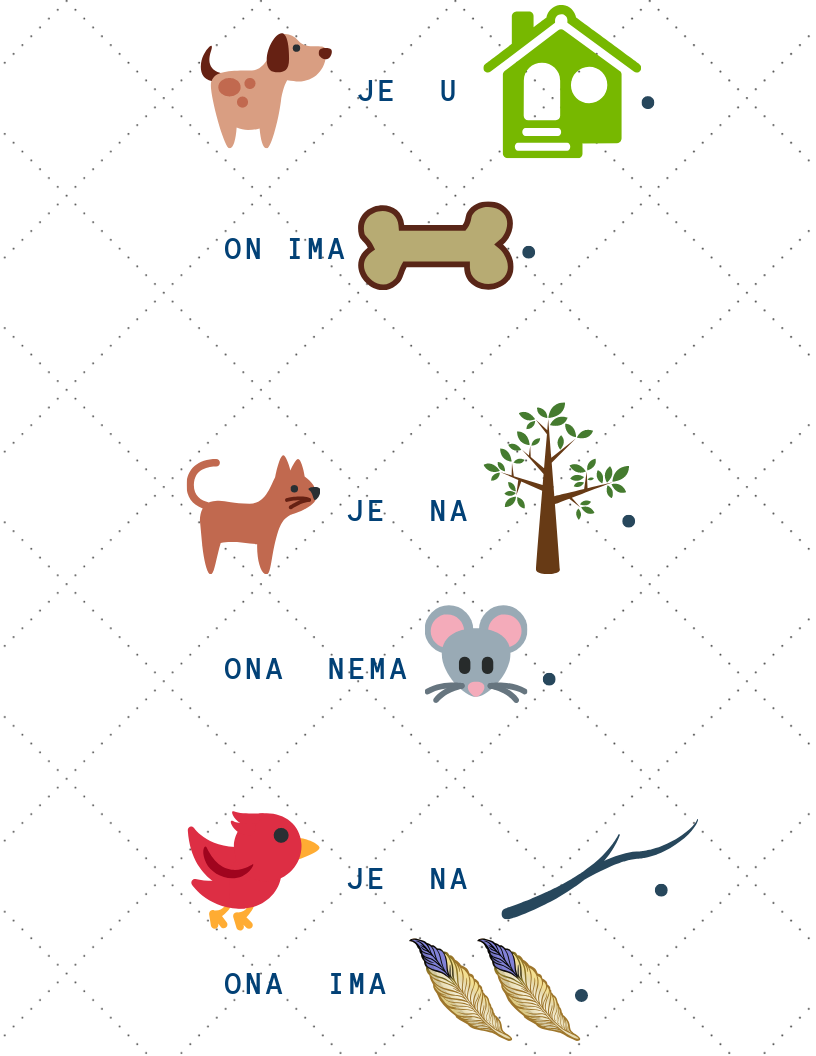 IDUĆE REČENICE PREPIŠI U BILJEŽNICU. UČENICI KOJI PIŠU VELIKIM TISKANIM SLOVIMA REČENICE TAKO I PREPISUJU, A UČENICI KOJI PIŠU MALIM TISKANIM SLOVIMA PREPISUJU REČENICE MALIM TISKANIM SLOVIMA.1. PAS JE U KUĆI.Pas je u kući.2.PAS IMA KOST.Pas ima kost.3. MAČKA JE NA STABLU.Mačka je na stablu.4.MAČKA NEMA MIŠA.Mačka nema miša.5. PTICA IMA PERJE.Ptica ima perje.